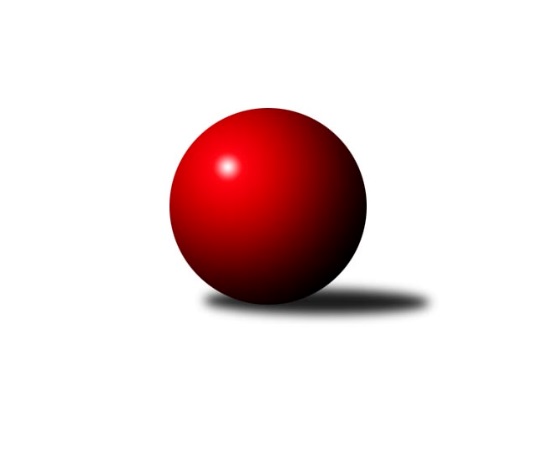 Č.1Ročník 2022/2023	9.6.2024 1. KLZ 2022/2023Statistika 1. kolaTabulka družstev:		družstvo	záp	výh	rem	proh	skore	sety	průměr	body	plné	dorážka	chyby	1.	KK Slovan Rosice	1	1	0	0	8.0 : 0.0 	(18.0 : 6.0)	3301	2	2169	1132	11	2.	TJ Valašské Meziříčí	1	1	0	0	7.0 : 1.0 	(18.0 : 6.0)	3330	2	2224	1106	19	3.	KK Slavia Praha	1	1	0	0	7.0 : 1.0 	(14.0 : 10.0)	3360	2	2223	1137	26	4.	KK Jihlava	1	1	0	0	6.0 : 2.0 	(13.0 : 11.0)	3340	2	2199	1141	28	5.	SKK Primátor Náchod	1	1	0	0	5.0 : 3.0 	(10.5 : 13.5)	3343	2	2253	1090	31	6.	KK Vyškov	1	0	0	1	3.0 : 5.0 	(13.5 : 10.5)	3298	0	2224	1074	34	7.	SKK Rokycany	1	0	0	1	2.0 : 6.0 	(11.0 : 13.0)	3301	0	2236	1065	30	8.	KC Zlín	1	0	0	1	1.0 : 7.0 	(10.0 : 14.0)	3202	0	2200	1002	42	9.	TJ Spartak Přerov	1	0	0	1	1.0 : 7.0 	(6.0 : 18.0)	3232	0	2202	1030	39	10.	SKK Jičín	1	0	0	1	0.0 : 8.0 	(6.0 : 18.0)	3075	0	2136	939	46Tabulka doma:		družstvo	záp	výh	rem	proh	skore	sety	průměr	body	maximum	minimum	1.	TJ Valašské Meziříčí	1	1	0	0	7.0 : 1.0 	(18.0 : 6.0)	3330	2	3330	3330	2.	KK Jihlava	1	1	0	0	6.0 : 2.0 	(13.0 : 11.0)	3340	2	3340	3340	3.	SKK Primátor Náchod	0	0	0	0	0.0 : 0.0 	(0.0 : 0.0)	0	0	0	0	4.	KK Slavia Praha	0	0	0	0	0.0 : 0.0 	(0.0 : 0.0)	0	0	0	0	5.	SKK Rokycany	0	0	0	0	0.0 : 0.0 	(0.0 : 0.0)	0	0	0	0	6.	TJ Spartak Přerov	0	0	0	0	0.0 : 0.0 	(0.0 : 0.0)	0	0	0	0	7.	KK Slovan Rosice	0	0	0	0	0.0 : 0.0 	(0.0 : 0.0)	0	0	0	0	8.	KK Vyškov	1	0	0	1	3.0 : 5.0 	(13.5 : 10.5)	3298	0	3298	3298	9.	KC Zlín	1	0	0	1	1.0 : 7.0 	(10.0 : 14.0)	3202	0	3202	3202	10.	SKK Jičín	1	0	0	1	0.0 : 8.0 	(6.0 : 18.0)	3075	0	3075	3075Tabulka venku:		družstvo	záp	výh	rem	proh	skore	sety	průměr	body	maximum	minimum	1.	KK Slovan Rosice	1	1	0	0	8.0 : 0.0 	(18.0 : 6.0)	3301	2	3301	3301	2.	KK Slavia Praha	1	1	0	0	7.0 : 1.0 	(14.0 : 10.0)	3360	2	3360	3360	3.	SKK Primátor Náchod	1	1	0	0	5.0 : 3.0 	(10.5 : 13.5)	3343	2	3343	3343	4.	KC Zlín	0	0	0	0	0.0 : 0.0 	(0.0 : 0.0)	0	0	0	0	5.	SKK Jičín	0	0	0	0	0.0 : 0.0 	(0.0 : 0.0)	0	0	0	0	6.	KK Jihlava	0	0	0	0	0.0 : 0.0 	(0.0 : 0.0)	0	0	0	0	7.	TJ Valašské Meziříčí	0	0	0	0	0.0 : 0.0 	(0.0 : 0.0)	0	0	0	0	8.	KK Vyškov	0	0	0	0	0.0 : 0.0 	(0.0 : 0.0)	0	0	0	0	9.	SKK Rokycany	1	0	0	1	2.0 : 6.0 	(11.0 : 13.0)	3301	0	3301	3301	10.	TJ Spartak Přerov	1	0	0	1	1.0 : 7.0 	(6.0 : 18.0)	3232	0	3232	3232Tabulka podzimní části:		družstvo	záp	výh	rem	proh	skore	sety	průměr	body	doma	venku	1.	KK Slovan Rosice	1	1	0	0	8.0 : 0.0 	(18.0 : 6.0)	3301	2 	0 	0 	0 	1 	0 	0	2.	TJ Valašské Meziříčí	1	1	0	0	7.0 : 1.0 	(18.0 : 6.0)	3330	2 	1 	0 	0 	0 	0 	0	3.	KK Slavia Praha	1	1	0	0	7.0 : 1.0 	(14.0 : 10.0)	3360	2 	0 	0 	0 	1 	0 	0	4.	KK Jihlava	1	1	0	0	6.0 : 2.0 	(13.0 : 11.0)	3340	2 	1 	0 	0 	0 	0 	0	5.	SKK Primátor Náchod	1	1	0	0	5.0 : 3.0 	(10.5 : 13.5)	3343	2 	0 	0 	0 	1 	0 	0	6.	KK Vyškov	1	0	0	1	3.0 : 5.0 	(13.5 : 10.5)	3298	0 	0 	0 	1 	0 	0 	0	7.	SKK Rokycany	1	0	0	1	2.0 : 6.0 	(11.0 : 13.0)	3301	0 	0 	0 	0 	0 	0 	1	8.	KC Zlín	1	0	0	1	1.0 : 7.0 	(10.0 : 14.0)	3202	0 	0 	0 	1 	0 	0 	0	9.	TJ Spartak Přerov	1	0	0	1	1.0 : 7.0 	(6.0 : 18.0)	3232	0 	0 	0 	0 	0 	0 	1	10.	SKK Jičín	1	0	0	1	0.0 : 8.0 	(6.0 : 18.0)	3075	0 	0 	0 	1 	0 	0 	0Tabulka jarní části:		družstvo	záp	výh	rem	proh	skore	sety	průměr	body	doma	venku	1.	KC Zlín	0	0	0	0	0.0 : 0.0 	(0.0 : 0.0)	0	0 	0 	0 	0 	0 	0 	0 	2.	SKK Jičín	0	0	0	0	0.0 : 0.0 	(0.0 : 0.0)	0	0 	0 	0 	0 	0 	0 	0 	3.	SKK Primátor Náchod	0	0	0	0	0.0 : 0.0 	(0.0 : 0.0)	0	0 	0 	0 	0 	0 	0 	0 	4.	KK Jihlava	0	0	0	0	0.0 : 0.0 	(0.0 : 0.0)	0	0 	0 	0 	0 	0 	0 	0 	5.	KK Slavia Praha	0	0	0	0	0.0 : 0.0 	(0.0 : 0.0)	0	0 	0 	0 	0 	0 	0 	0 	6.	SKK Rokycany	0	0	0	0	0.0 : 0.0 	(0.0 : 0.0)	0	0 	0 	0 	0 	0 	0 	0 	7.	KK Slovan Rosice	0	0	0	0	0.0 : 0.0 	(0.0 : 0.0)	0	0 	0 	0 	0 	0 	0 	0 	8.	TJ Valašské Meziříčí	0	0	0	0	0.0 : 0.0 	(0.0 : 0.0)	0	0 	0 	0 	0 	0 	0 	0 	9.	TJ Spartak Přerov	0	0	0	0	0.0 : 0.0 	(0.0 : 0.0)	0	0 	0 	0 	0 	0 	0 	0 	10.	KK Vyškov	0	0	0	0	0.0 : 0.0 	(0.0 : 0.0)	0	0 	0 	0 	0 	0 	0 	0 Zisk bodů pro družstvo:		jméno hráče	družstvo	body	zápasy	v %	dílčí body	sety	v %	1.	Martina Zimáková 	KC Zlín 	1	/	1	(100%)	4	/	4	(100%)	2.	Lucie Vaverková 	KK Slovan Rosice 	1	/	1	(100%)	4	/	4	(100%)	3.	Barbora Janyšková 	KK Slovan Rosice 	1	/	1	(100%)	4	/	4	(100%)	4.	Nikola Tobolová 	TJ Valašské Meziříčí 	1	/	1	(100%)	4	/	4	(100%)	5.	Vladimíra Malinská 	KK Slavia Praha 	1	/	1	(100%)	4	/	4	(100%)	6.	Lucie Trávníčková 	KK Vyškov 	1	/	1	(100%)	4	/	4	(100%)	7.	Lenka Findejsová 	SKK Rokycany 	1	/	1	(100%)	3	/	4	(75%)	8.	Vlasta Kohoutová 	KK Slavia Praha 	1	/	1	(100%)	3	/	4	(75%)	9.	Markéta Vlčková 	TJ Valašské Meziříčí 	1	/	1	(100%)	3	/	4	(75%)	10.	Lada Hessová 	SKK Rokycany 	1	/	1	(100%)	3	/	4	(75%)	11.	Martina Melchertová 	KK Jihlava 	1	/	1	(100%)	3	/	4	(75%)	12.	Jana Braunová 	KK Jihlava 	1	/	1	(100%)	3	/	4	(75%)	13.	Anna Štraufová 	KK Slovan Rosice 	1	/	1	(100%)	3	/	4	(75%)	14.	Kristýna Pavelková 	TJ Valašské Meziříčí 	1	/	1	(100%)	3	/	4	(75%)	15.	Alena Kantnerová 	KK Slovan Rosice 	1	/	1	(100%)	3	/	4	(75%)	16.	Martina Hrdinová 	SKK Primátor Náchod 	1	/	1	(100%)	3	/	4	(75%)	17.	Klára Tobolová 	TJ Valašské Meziříčí 	1	/	1	(100%)	3	/	4	(75%)	18.	Helena Gruszková 	KK Slavia Praha 	1	/	1	(100%)	3	/	4	(75%)	19.	Kamila Jirsová 	KK Jihlava 	1	/	1	(100%)	3	/	4	(75%)	20.	Veronika Horková 	TJ Valašské Meziříčí 	1	/	1	(100%)	3	/	4	(75%)	21.	Jana Vejmolová 	KK Vyškov 	1	/	1	(100%)	2.5	/	4	(63%)	22.	Pavla Fialová 	KK Vyškov 	1	/	1	(100%)	2.5	/	4	(63%)	23.	Kateřina Majerová 	SKK Primátor Náchod 	1	/	1	(100%)	2.5	/	4	(63%)	24.	Linda Lidman 	KK Slavia Praha 	1	/	1	(100%)	2	/	4	(50%)	25.	Natálie Topičová 	KK Slovan Rosice 	1	/	1	(100%)	2	/	4	(50%)	26.	Eva Rosendorfská 	KK Jihlava 	1	/	1	(100%)	2	/	4	(50%)	27.	Ivana Kaanová 	KK Slavia Praha 	1	/	1	(100%)	2	/	4	(50%)	28.	Michaela Beňová 	TJ Spartak Přerov 	1	/	1	(100%)	2	/	4	(50%)	29.	Eliška Boučková 	SKK Primátor Náchod 	1	/	1	(100%)	2	/	4	(50%)	30.	Lenka Vávrová 	SKK Jičín 	0	/	1	(0%)	2	/	4	(50%)	31.	Michaela Provazníková 	TJ Valašské Meziříčí 	0	/	1	(0%)	2	/	4	(50%)	32.	Alice Tauerová 	SKK Jičín 	0	/	1	(0%)	2	/	4	(50%)	33.	Lucie Varmužová 	SKK Rokycany 	0	/	1	(0%)	2	/	4	(50%)	34.	Monika Maláková 	KK Vyškov 	0	/	1	(0%)	2	/	4	(50%)	35.	Natálie Trochtová 	KC Zlín 	0	/	1	(0%)	2	/	4	(50%)	36.	Michaela Bagári 	KC Zlín 	0	/	1	(0%)	2	/	4	(50%)	37.	Nikola Portyšová 	SKK Primátor Náchod 	0	/	1	(0%)	1.5	/	4	(38%)	38.	Michaela Varmužová 	KK Vyškov 	0	/	1	(0%)	1.5	/	4	(38%)	39.	Martina Janyšková 	TJ Spartak Přerov 	0	/	1	(0%)	1	/	4	(25%)	40.	Jana Bínová 	SKK Jičín 	0	/	1	(0%)	1	/	4	(25%)	41.	Lenka Hrdinová 	KK Vyškov 	0	/	1	(0%)	1	/	4	(25%)	42.	Petra Šustková 	KC Zlín 	0	/	1	(0%)	1	/	4	(25%)	43.	Lucie Vrbatová 	SKK Jičín 	0	/	1	(0%)	1	/	4	(25%)	44.	Terezie Krákorová 	SKK Rokycany 	0	/	1	(0%)	1	/	4	(25%)	45.	Karolína Derahová 	KK Jihlava 	0	/	1	(0%)	1	/	4	(25%)	46.	Monika Pavelková 	TJ Spartak Přerov 	0	/	1	(0%)	1	/	4	(25%)	47.	Lenka Concepción 	KK Jihlava 	0	/	1	(0%)	1	/	4	(25%)	48.	Šárka Nováková 	TJ Spartak Přerov 	0	/	1	(0%)	1	/	4	(25%)	49.	Adriana Svobodová 	TJ Spartak Přerov 	0	/	1	(0%)	1	/	4	(25%)	50.	Daniela Pochylová 	SKK Rokycany 	0	/	1	(0%)	1	/	4	(25%)	51.	Karoline Utikalová 	SKK Rokycany 	0	/	1	(0%)	1	/	4	(25%)	52.	Tereza Divílková 	KC Zlín 	0	/	1	(0%)	1	/	4	(25%)	53.	Šárka Majerová 	SKK Primátor Náchod 	0	/	1	(0%)	0	/	4	(0%)	54.	Kateřina Pytlíková 	TJ Spartak Přerov 	0	/	1	(0%)	0	/	4	(0%)	55.	Alena Šedivá 	SKK Jičín 	0	/	1	(0%)	0	/	4	(0%)	56.	Michaela Kučerová 	KK Slavia Praha 	0	/	1	(0%)	0	/	4	(0%)	57.	Tereza Kroupová 	SKK Jičín 	0	/	1	(0%)	0	/	4	(0%)Průměry na kuželnách:		kuželna	průměr	plné	dorážka	chyby	výkon na hráče	1.	KK PSJ Jihlava, 1-4	3320	2217	1103	29.0	(553.4)	2.	KK Vyškov, 1-4	3320	2238	1082	32.5	(553.4)	3.	KC Zlín, 1-4	3281	2211	1069	34.0	(546.8)	4.	TJ Valašské Meziříčí, 1-4	3281	2213	1068	29.0	(546.8)	5.	SKK Jičín, 1-4	3188	2152	1035	28.5	(531.3)Nejlepší výkony na kuželnách:KK PSJ Jihlava, 1-4KK Jihlava	3340	1. kolo	Jana Braunová 	KK Jihlava	619	1. koloSKK Rokycany	3301	1. kolo	Terezie Krákorová 	SKK Rokycany	581	1. kolo		. kolo	Eva Rosendorfská 	KK Jihlava	566	1. kolo		. kolo	Kamila Jirsová 	KK Jihlava	564	1. kolo		. kolo	Martina Melchertová 	KK Jihlava	562	1. kolo		. kolo	Lenka Findejsová 	SKK Rokycany	558	1. kolo		. kolo	Lada Hessová 	SKK Rokycany	551	1. kolo		. kolo	Daniela Pochylová 	SKK Rokycany	543	1. kolo		. kolo	Lucie Varmužová 	SKK Rokycany	539	1. kolo		. kolo	Karoline Utikalová 	SKK Rokycany	529	1. koloKK Vyškov, 1-4SKK Primátor Náchod	3343	1. kolo	Kateřina Majerová 	SKK Primátor Náchod	582	1. koloKK Vyškov	3298	1. kolo	Lucie Trávníčková 	KK Vyškov	571	1. kolo		. kolo	Jana Vejmolová 	KK Vyškov	570	1. kolo		. kolo	Pavla Fialová 	KK Vyškov	569	1. kolo		. kolo	Martina Hrdinová 	SKK Primátor Náchod	568	1. kolo		. kolo	Aneta Cvejnová 	SKK Primátor Náchod	566	1. kolo		. kolo	Nikola Portyšová 	SKK Primátor Náchod	561	1. kolo		. kolo	Lenka Hrdinová 	KK Vyškov	542	1. kolo		. kolo	Eliška Boučková 	SKK Primátor Náchod	541	1. kolo		. kolo	Michaela Varmužová 	KK Vyškov	531	1. koloKC Zlín, 1-4KK Slavia Praha	3360	1. kolo	Helena Gruszková 	KK Slavia Praha	595	1. koloKC Zlín	3202	1. kolo	Vlasta Kohoutová 	KK Slavia Praha	587	1. kolo		. kolo	Tereza Divílková 	KC Zlín	577	1. kolo		. kolo	Linda Lidman 	KK Slavia Praha	576	1. kolo		. kolo	Martina Zimáková 	KC Zlín	567	1. kolo		. kolo	Vladimíra Malinská 	KK Slavia Praha	557	1. kolo		. kolo	Michaela Bagári 	KC Zlín	543	1. kolo		. kolo	Michaela Kučerová 	KK Slavia Praha	535	1. kolo		. kolo	Petra Šustková 	KC Zlín	524	1. kolo		. kolo	Michaela Matlachová 	KC Zlín	511	1. koloTJ Valašské Meziříčí, 1-4TJ Valašské Meziříčí	3330	1. kolo	Michaela Beňová 	TJ Spartak Přerov	618	1. koloTJ Spartak Přerov	3232	1. kolo	Kristýna Pavelková 	TJ Valašské Meziříčí	574	1. kolo		. kolo	Klára Tobolová 	TJ Valašské Meziříčí	567	1. kolo		. kolo	Veronika Horková 	TJ Valašské Meziříčí	562	1. kolo		. kolo	Martina Janyšková 	TJ Spartak Přerov	559	1. kolo		. kolo	Michaela Provazníková 	TJ Valašské Meziříčí	552	1. kolo		. kolo	Nikola Tobolová 	TJ Valašské Meziříčí	548	1. kolo		. kolo	Markéta Vlčková 	TJ Valašské Meziříčí	527	1. kolo		. kolo	Monika Pavelková 	TJ Spartak Přerov	526	1. kolo		. kolo	Šárka Nováková 	TJ Spartak Přerov	512	1. koloSKK Jičín, 1-4KK Slovan Rosice	3301	1. kolo	Lucie Vaverková 	KK Slovan Rosice	593	1. koloSKK Jičín	3075	1. kolo	Barbora Janyšková 	KK Slovan Rosice	547	1. kolo		. kolo	Alena Kantnerová 	KK Slovan Rosice	546	1. kolo		. kolo	Natálie Topičová 	KK Slovan Rosice	543	1. kolo		. kolo	Anna Štraufová 	KK Slovan Rosice	541	1. kolo		. kolo	Lenka Vávrová 	SKK Jičín	540	1. kolo		. kolo	Simona Koutníková 	KK Slovan Rosice	531	1. kolo		. kolo	Alice Tauerová 	SKK Jičín	528	1. kolo		. kolo	Lucie Vrbatová 	SKK Jičín	521	1. kolo		. kolo	Jana Bínová 	SKK Jičín	518	1. koloČetnost výsledků:	7.0 : 1.0	1x	6.0 : 2.0	1x	3.0 : 5.0	1x	1.0 : 7.0	1x	0.0 : 8.0	1x